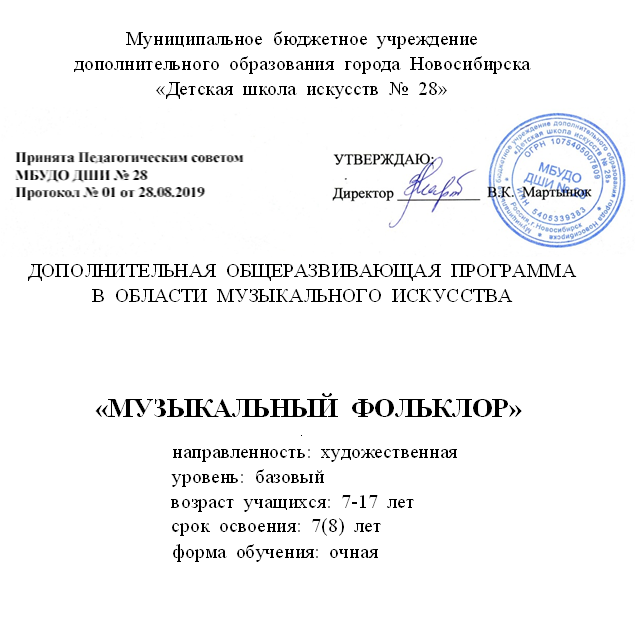 Содержание:ДОПОЛНИТЕЛЬНОЙ  ОБЩЕРАЗВИИВАЮЩАЯ  ПРОГРАММА  В  ОБЛАСТИ  МУЗЫКАЛЬНОГО  ИСКУССТВА  «МУЗЫКАЛЬНЫЙ  ФОЛЬКЛОР»  I.  Общие  положения1.1.  Дополнительная  общеразвивающая  программа  (ДОП)  «Музыкальный  фольклор»  определяет  содержание  и  организацию  образовательного  процесса  по  комплексу  предметов  с  профильной  дисциплиной  (специальностью)  «Фольклорный  ансамбль».ДОП  «Инструментальное  исполнительство»  разработана  в  соответствии  со  следующими  документами:  Федеральный  Закон  Российской  Федерации  от  29.12.2012  №  273-ФЗ  «Об  образовании  в  РФ»;  Порядок  организации  и  осуществления  образовательной  деятельности  по  дополнительным  общеобразовательным  программам  (Приказ  Минобрнауки  РФ  от  29.08.2013  №  1008);Рекомендации  по  организации  образовательной  и  методической  деятельности  при  реализации  общеобразовательных  программ  в  области  искусств  (Письмо  Минкультуры  РФ  от  21.11.2013  №  191-01-39/06-ГИ);  Методические  рекомендации  по  проектированию  дополнительных  общеразвивающих  программ  (включая  разноуровневые  программы)  (Письмо  Минобрнауки  России  09-3242  от  18.11.2015).Концепция  развития  дополнительного  образования  детей  (Распоряжение  Правительства  РФ  от  04.09.2014  №  1726-р);  Концепция  развития  образования  в  сфере  культуры  и  искусства  в  Российской  Федерации  на  2008  -  2015  годы  (распоряжение  Правительства  РФ  от  25.08.2008  №  1244-р);Постановление  Главного  государственного  санитарного  врача  РФ  от  04.07.2014  №  41  «Об  утверждении  СанПиН  2.4.4.3172-14  «Санитарно-эпидемиологические  требования  к  устройству,  содержанию  и  организации  режима  работы  образовательных  организаций  дополнительного  образования  детей»;Закон  НСО  «О  культуре  в  Новосибирской  области»  (Закон  НСО  от  7  июля  2007  года  №  124-ОЗ,  с  изменениями  на  2  июля  2014  г.);  Примерные  индивидуальные  учебные  планы  отдельных  учебных  заведений  (инструктивное  письмо  Минкультуры  РСФСР  №  01-185/16-15  от  05.07.1989);Примерные  учебные  планы  образовательных  программ  по  видам  искусств  для  детских  школ  искусств,  рекомендованные  Министерством  культуры  Российской  Федерации  в  2003  году  (письмо  Министерства  культуры  Российской  Федерации  от  23.06.2003  №  66-01-16/32);  Примерные  учебные  планы  образовательных  программ  по  видам  музыкального  искусства  для  детских  школ  искусств  Федерального  агентства  по  культуре  и  кинематографии,  рекомендованные  Министерством  культуры  и  массовых  коммуникаций  на  2005-2006  учебный  год  (письмо  от  02.06.2005  №  1814-18-17.4).Методические  рекомендации  по  определению  требований  к  уровню  подготовки  выпускника  детской  школы  искусств  и  проведению  аттестации  детских  школ  искусств  (письмо  Минкультуры  РФ  от  18.05.2004  №  626-06-32);Санитарно-эпидемиологические  требования  к  устройству,  содержанию  и  организации  режима  работы  образовательных  организаций  дополнительного  образования  детей.  СанПиН  2.4.4.3172-14  (постановление  Главного  государственного  врача  РФ  от  04.07.2014  №  41);Устав  муниципального  бюджетного  образовательного  учреждения  дополнительного  образования  детей  города  Новосибирска  «Детская  школа  искусств  №  28».Лицензия  №  9650  от  08.04.2016,  выданная  Министерством  образования,  науки  и  инновационной  политики  Новосибирской  области.  1.2.  Программа  «Музыкальный  фольклор»  определяет  содержание  и  организацию  образовательного  процесса  в  ДШИ  и  направлена  на  творческое,  эстетическое,  духовно-нравственное  развитие  обучающегося,  создание  основы  для  приобретения  им  опыта  исполнительской  практики,  самостоятельной  работы  по  изучению  и  постижению  музыкального  искусства.ДОП  «Музыкальный  фольклор»  учитывают  возрастные  и  индивидуальные  особенности  обучающихся  и  направлена  на:выявление  одаренных  детей  в  области  музыкального  искусства  в  раннем  детском  возрасте;создание  условий  для  художественного  образования,  эстетического  воспитания,  духовно-нравственного  развития  детей;приобретение  детьми  знаний,  умений  и  навыков  в  области  ансамблевого  пения;приобретение  детьми  опыта  творческой  деятельности;воспитание  активного  слушателя,  зрителя,  участника  творческой  самодятельности;овладение  детьми  духовными  и  культурными  ценностями  народов  мира  и  Российской  Федерации.воспитание  и  развитие  у  обучающихся  личностных  качеств,  позволяющих  уважать  и  принимать  духовные  и  культурные  ценности  разных  народов;формирование  у  обучающихся  эстетических  взглядов,  нравственных  установок  и  потребности  общения  с  духовными  ценностями;воспитание  детей  в  творческой  атмосфере,  обстановке  доброжелательности,  эмоционально-нравственной  отзывчивости,  а  также  профессиональной  требовательности.формирование  у  наиболее  способных  детей  комплекса  знаний,  умений  и  навыков,  позволяющих  в  дальнейшем  осваивать  ДОП  продвинутого  уровня  образования  в  области  музыкального  искусства.1.3  ДОП  «Музыкальный  фольклор»  имеет  художественную  направленность  и  разработана  с  учетом  обеспечения  преемственности  программ  «Общее  эстетическое  образование»  и  «Музыкальное  исполнительство»,  что  содействует  сохранению  единства  образовательного  пространства  МБУДО  ДШИ  №  28.ДОП  «Музыкальный  фольклор»  предназначена  для  освоения  учащимися  форм  и  традиций  народного  музыкального  творчества  и  призвана  воспитывать  у  обучающихся  исполнительские  навыки  и  музыкальное  мышление.  ДОП  «Музыкальный  фольклор»  обеспечивает  освоение  базового  уровня  музыкального  искусства  в  области  фольклора.  Основной  задачей  данного  уровня  обучения  является  вовлечение  учащихся  в  процесс  музыкально-исполнительского  творчества,  приносящий  радость  общения  с  прекрасным  и  ощущение  собственной  значимости.  1.4.  Срок  освоения  программы  «Музыкальный  фольклор»  для  детей,  поступивших  в  образовательное  учреждение  в  первый  класс  в  возрасте  с  7  до  9  лет,  составляет  7  лет.  Для  детей,  проявивших  склонности  к  продолжению  обучения  и  показавших  хорошие  результаты  на  итоговой  аттестации  в  7  классе,  срок  обучения  может  быть  увеличен  на  1  год  и  составит  8  лет.  Вариативность  срока  освоения  ДОП  является  реализацией  модульного  принципа  построения  образовательных  программ  (ст.  13  п.  3  №  273-ФЗ).1.5.  При  приеме  на  обучение  по  программе  «Музыкальный  фольклор»  МБУДО  ДШИ  №  28  проводит  отбор  детей  с  целью  выявления  их  творческих  способностей.  Отбор  детей  проводится  в  форме  творческих  заданий,  позволяющих  определить  наличие  музыкальных  способностей  -  слуха,  ритма,  памяти,  вокальных  данных.  Дополнительно  поступающий  может  исполнить  самостоятельно  подготовленное  вокальное  произведение  с  собственным  сопровождением.1.6.  Освоение  обучающимися  ДОП  «Музыкальный  фольклор»  завершается  итоговой  аттестацией  обучающихся,  проводимой  ДШИ.2.  Планируемые  результаты  освоения  обучающимисяДОП  «Музыкальный  фольклор»2.1.  Результатом  освоения  «Музыкальный  фольклор»  является  приобретение  обучающимися  следующих  знаний,  умений  и  навыков:в  области  вокального  ансамблевого  исполнительства:-  знания  характерных  особенностей  народного  пения,  вокально-хоровых  жанров  и  основных  стилистических  направлений  ансамблевого  исполнительства;-  знаний  ансамблевого  репертуара,  включающего  произведения  основных  жанров  народной  музыки;-  знания  музыкальной  терминологии;-  умения  грамотно  исполнять  музыкальные  произведения  как  сольно,  так  и  в  составах  фольклорных  коллективов;-  умения  самостоятельно  разучивать  вокальные  партии;-  умения  сценического  воплощения  народной  песни,  народных  обрядов  и  других  этнокультурных  форм  бытования  фольклорных  традиций;-  навыков  фольклорной  импровизации  сольно  и  в  ансамбле;-  первичных  навыков  в  области  теоретического  анализа  исполняемых  произведений;-  навыков  публичных  выступлений;в  области  историко-теоретической  подготовки:-  первичных  знаний  о  музыкальных  жанрах  и  основных  стилистических  направлениях;-  знаний  лучших  образцов  мировой  музыкальной  культуры  (творчество  великих  композиторов,  выдающихся  отечественных  и  зарубежных  произведений  в  области  музыкального  искусства);-  знаний  основ  музыкальной  грамоты;-  знаний  основных  средств  выразительности,  используемых  в  музыкальном  искусстве;-  знаний  наиболее  употребляемой  музыкальной  терминологии.-  знаний  особенностей  национальной  народной  музыки  и  ее  влияния  на  специфические  черты  композиторских  школ;-  навыков  записи  музыкального  текста  по  слуху.2.2.  Результаты  освоения  программы  «Музыкальный  фольклор»  по  учебным  предметам  обязательной  части  должны  включать  следующие  знания,  умения  и  навыки.2.2.1.  Фольклорный  ансамбль:знание  начальных  основ  песенного  фольклорного  искусства,  особенностей  оформления  нотации  народной  песни,  художественно-исполнительских  возможностей  вокального  коллектива;знание  профессиональной  терминологии;навыки  коллективного  ансамблевого  исполнительского  творчества,  в  том  числе  исполнения  театрализованных  фольклорных  композиций;умения  самостоятельно  разучивать  вокальные  партии;умения  сценического  воплощения  народной  песни,  народных  обрядов  и  других  этнокультурных  форм  бытования  фольклорных  традиций;сформированные  практические  навыки  исполнения  народно-песенного  репертуара;формирование  навыков  владения  различными  манерами  пения.2.2.2.  Сольфеджио:сформированный  комплекс  знаний,  умений  и  навыков,  отражающий  наличие  у  обучающегося  художественного  вкуса,  сформированного  звуковысотного  музыкального  слуха  и  памяти,  чувства  лада,  метроритма,  знания  музыкальных  стилей,  способствующих  творческой  деятельности.  В  том  числе:знание  музыкальной  терминологии;умение  сольфеджировать  одноголосные,  двухголосные  музыкальные  примеры,  записывать  несложные  музыкальные  построения  с  использованием  навыков  слухового  анализа,  слышать  и  анализировать  аккордовые  и  интервальные  цепочки;умение  осуществлять  анализ  элементов  музыкального  языка;умение  импровизировать  на  заданные  музыкальные  темы  или  ритмические  построения;вокально-интонационные  навыки.2.2.3.  Народное  музыкальное  творчество:знание  жанров  отечественного  народного  музыкального  творчества,  обрядов  и  народных  праздников;знание  особенностей  исполнения  народных  песен;знание  специфики  средств  выразительности  музыкального  фольклора;умение  анализировать  музыкальный  фольклор,  владение  навыками  его  записи;умение  применять  теоретические  знания  в  исполнительской  практике.2.2.4.  Музыкальная  литература  (зарубежная,  отечественная):первичные  знания  о  роли  и  значении  музыкального  искусства  в  системе  культуры,  духовно-нравственном  развитии  человека;знание  творческих  биографий  зарубежных  и  отечественных  композиторов  согласно  программным  требованиям;знание  основных  музыкальных  произведений  зарубежных  и  отечественных  композиторов  различных  исторических  периодов,  стилей,  жанров  и  форм  от  эпохи  барокко  до  современности;знание  особенностей  национальных  традиций,  фольклорных  истоков  музыки;знание  основных  музыкальных  терминов;сформированные  основы  эстетических  взглядов,  художественного  вкуса,  пробуждение  интереса  к  музыкальному  искусству  и  музыкальной  деятельности;умение  в  устной  и  письменной  форме  излагать  свои  мысли  о  творчестве  композиторов;навыки  по  восприятию  музыкального  произведения,  умение  выражать  свое  отношение  к  нему,  обнаруживать  ассоциативные  связи  с  другими  видами  искусств.2.2.5. Сольное народное  пение:знание начальных основ песенного фольклорного искусства, а также особенностей оформления нотации народной песни;знание начальных основ песенного фольклорного искусства, а также особенностей оформления нотации народной песни;знание характерных особенностей народного пения, вокально- хоровых жанров и основных стилистических направлений ансамблевого исполнительства, художественно-исполнительских возможностей вокального коллектива;умение грамотно исполнять музыкальные произведения как сольно, так и в составах фольклорных коллективов;умение самостоятельно разучивать вокальные партии;умение сценического воплощения народной песни, народных обрядов и других этнокультурных форм бытования фольклорных традиций, в том числе исполнения театрализованных фольклорных композиций;навыки фольклорной импровизации сольно и в ансамбле;практические навыки исполнения народно-песенного репертуара;навыки владения различными манерами пения.2.2.6. Народная хореография:-  знание региональных особенностей русского народного танца;-  знание  основных элементов русского народного танца;-  знание специальной терминологии;-  умение  координировать  движения, ориентироваться в пространстве сценической  площадки;-  умение грамотно исполнять музыкальные проходки как сольно, так и в составах фольклорных коллективов;-  умение сценического воплощения народной песни, народных обрядов и других этнокультурных форм бытования фольклорных традиций, в том числе исполнения театрализованных фольклорных композиций;-  навыки фольклорной хореогафической импровизации сольно и в ансамбле;-  навыки публичных выступлений.3.  Учебные  планы  ДОП  «Музыкальный  фольклор»Срок  обучения  7(8)  лет  для  учащихся,  поступающих  в  ДШИ  в  возрасте  7-9  летПримечания  к  учебному  плануДОП  «Музыкальный  фольклор»со  сроком  обучения  7  (8)  летДополнительная  общеразвивающая  программа  «Музыкальный  фольклор»  сроком  освоения  7(8)  лет  предназначена  для  детей,  поступающих  в  ДШИ  возрасте  от  7  до  9  лет.Выпускники  VII  класса  считаются  окончившими  полный  курс  образовательного  учреждения  по  ДОП  «Музыкальный  фольклор».В  VIII  класс  по  решению  руководства  школы  и  с  учетом  мнения  педагогического  совета  зачисляются  учащиеся,  проявившие  профессиональные  способности  и  склонности  к  продолжению  музыкального  образования.Промежуточная  аттестация  проводится  по  итогам  каждого  полугодия,  итоговая  аттестация  -  в  VII  классе.Занятия  по  предметам  «Фольклорный  ансамбль»,  «Народная  хореография»  проводятся  в  мелкогрупповой  форме.  Количественный  состав  групп  по  предмету  «Фольклорный  ансамбль»    от  2-х  человек,  по  «народной  хореографии»    от  6  человек.Занятия  по  предметам  «Сольфеджио»,  «Музыкальная  литература»  и  «Народное  творчество»  проводится  в  мелкогрупповой  форме  (от  4  до  10  человек).  При  малочисленном  составе  групп  (1-2  человека  в  группе)  в  связи  с  делением  их  на  смены  на  данные  предметы  предоставляется  1  час.  При  наполняемости  группы  в  3  человека  –  1,5  часа,  согласно  учебному  плануПредметы  по  выбору  предусматриваются  при  наличии  педагогических  часов  в  пределах  выделяемых  школе  бюджетно-финансовых  ассигнований.  В  качестве  предмета  по  выбору  учащимся  рекомендован  учебный  предмет  «Музыкальный  инструмент».Помимо  предметов  основного  цикла  необходимо  предусмотреть  концертмейстерские  часы  для  проведения  занятий  по  фольклорному  ансамблю,  народной  хореографии  согласно  учебному  плану.4.  Система  и  критерии  оценок  результатов  освоения  обучающимися  ДОП  «Музыкальный  фольклор4.1.  Содержание  и  формы  промежуточной  и  итоговой  аттестации.  Фонды  оценочных  средствПо  ДОП  «Музыкальный  фольклор»  осуществляется  текущий  контроль  освоения  учащимися  учебного  материала,  промежуточная  и  итоговая  аттестацияТекущий  контроль  осуществляется  преподавателем  на  уроках.  Он  направлен  на  поддержание  учебной  дисциплины,  ответственную  организацию  домашних  занятий.  При  выставлении  оценок  учитываются  качество  выполнения  предложенных  заданий,  инициативность  и  самостоятельность  при  выполнении  классных  и  домашних  заданий,  темпы  продвижения  ученика.  Основной  формой  учета  текущей  успеваемости  обучающихся  является  оценка,  определяемая  преподавателем  и  выставляемая  на  занятии.  Текущий  контроль  может  осуществляться  в  форме  проверки  домашнего  задания,  оценки  качества  усвоения  пройденного  материала,  активности  при  изучении  нового  материала,  учебной  работы  на  уроке.  Преподаватель  на  каждом  занятии  делает  записи  в  дневнике  обучающегося:  домашнее  задание,  рекомендации,  замечания,  оценки.В  качестве  средств  текущего  контроля  могут  также  использоваться  академические  прослушивания  или  просмотры,  выступления  обучающихся  на  классных  вечерах,  участие  в  тематических  концертных  и  культурно-просветительских  мероприятиях,  контрольные  работы,  устные  опросы,  письменные  работы,  тестирование,  академические  концерты,  прослушивания,  технические  зачеты.Особой  формой  текущего  контроля  является  контрольный  урок,  который  проводится  преподавателем,  ведущим  предмет.  На  контрольном  уроке  могут  быть  использованы  устные,  письменные  формы  опроса,  творческие  задания  в  соответствии  со  спецификой  учебного  предмета.  Контрольные  уроки  проводятся  в  конце  каждой  учебной  четверти.  На  основании  результатов  текущего  поурочного  контроля  и  контрольного  урока  выводятся  четвертные  оценки.  Присутствие  на  контрольных  уроках  комиссии  или  других  преподавателей  не  обязательно.  Приобретённые  обучающимися  навыки  и  умения,  усвоенные  знания,  можно  показать  на  открытом  уроке  в  любое  время  учебного  года.Промежуточная  аттестация  проводится  с  целью  подведения  итогов  обучения  учащегося  за  учебный  год  в  целом  в  разрезе  изученных  предметов  (дисциплин).  Промежуточная  аттестация  проводится  в  счет  аудиторного  времени,  предусмотренного  на  учебный  предмет.  В  соответствии  с  предметными  программами  промежуточная  аттестация  может  проводиться  в  форме  контрольных  уроков,  зачетов,  прослушиваний,  академических  концертов,  рефератов,  тематических  концертов,  представлений,  тестирования,  школьных  конкурсов,  и  других  творческих  мероприятий.  Контрольные  уроки  и  зачеты  в  рамках  промежуточной  аттестации  проводятся  на  завершающих  четверть  учебных  занятиях  согласно  календарному  годовому  учебному  графику.  Промежуточная  аттестация  может  ограничиваться  выставлением  средней  оценки  по  итогам  учебного  года,  определяемой  по  четвертным  оценкам  или  проводиться  в  виде  специальной  процедуры  с  отдельной  оценкой.  В  этом  случае  полученные  оценки  суммируются,  и  выводится  средний  балл.  Результаты  промежуточной  аттестации  учащихся  вносятся  в  общешкольную  ведомость,  в  индивидуальный  план  (при  освоении  индивидуальных  дисциплин),  в  дневник.  Все  учащиеся  с  1  по  выпускной  класс  переводятся  в  следующий  класс  на  основании  текущего  контроля  успеваемости  и  результатов  промежуточной  аттестации.  Учащиеся  выпускного  класса  проходят  итоговую  аттестацию.Итоговая  аттестация  –  это  оценка  знаний  выпускников  по  данному  предмету  (дисциплине)  по  завершению  курса  обучения.Порядок  и  формы  проведения  промежуточной  и  итоговой  аттестации  определяются  рабочими  предметными  программами  дисциплин,  обозначенных  учебным  планом  ДОП  «Музыкальный  фольклор».Сроки  итоговой  аттестации  устанавливаются  годовым  учебным  графиком,  планом  учебно-воспитательной  работы  учреждения  на  учебный  год.  Итоговая  аттестация  может  проводиться  в  форме  выпускных  академических  концертов,  творческих  мероприятий,  на  которых  учащиеся  должны  продемонстрировать  достаточный  уровень  владения  знаниями,  умениями  и  навыками  в  области  музыкального  искусства  в  соответствии  с  образовательной  программой.Фонды  оценочных  средств  по  учебным  предметам  включают  в  себя  методы  контроля,  позволяющие  оценить  качество  и  уровень  приобретенных  учащимися  знаний,  умений  и  навыков.  Фонды  оценочных  средств  по  предметам  исполнительского  цикла  включают  требования  к  академическим  концертам  промежуточной  и  итоговой  аттестации;  типовые  задания  и  тесты  по  историко-теоретическим  предметам..Требования  к  выпускным  экзаменам  определяются  ДШИ  самостоятельно.При  прохождении  итоговой  аттестации  выпускник  должен  продемонстрировать  знания,  умения  и  навыки  в  соответствии  с  программными  требованиями,  в  том  числе:-  умение  сценического  воплощения  народной  песни,  народных  обрядов  и  других  этнокультурных  форм  бытования  фольклорных  традиций;-  знание  творческих  биографий  зарубежных  и  отечественных  композиторов,  музыкальных  произведений,  основных  исторических  периодов  развития  музыкального  искусства  во  взаимосвязи  с  другими  видами  искусств;-  умение  определять  на  слух,  записывать,  воспроизводить  голосом  аккордовые,  интервальные  и  мелодические  построения;-  наличие  кругозора  в  области  музыкального  искусства  и  культуры.Учащиеся,  не  прошедшие  промежуточную  или  итоговую  аттестацию  ввиду  длительного  заболевания  (при  предоставлении  медицинской  справки),  могут  быть  аттестованы  по  текущим  оценкам  решением  педагогического  совета,  при  условии  положительной  успеваемости.  Учащиеся,  не  аттестованные  по  каким-либо  предметам,  могут  пройти  повторную  аттестацию.  По  разрешению  педагогического  совета  школы  возможна  сдача  предметов  учебного  цикла  экстерном.  Итоговая  оценка  по  предмету  заносится  в  документ  об  окончании  МБУДО  ДШИ  №  28.  Обучающиеся,  освоившие  образовательную  программу  не  в  полном  объеме,  не  прошедшие  итоговую  аттестацию,  получают  академическую  справку  установленного  учреждением  образца.  Обучающимся,  освоившим  образовательную  программу  в  полном  объеме  и  успешно  прошедшим  итоговую  аттестацию  выдается  документ  об  окончании  обучения  по  программе.Итоговая  аттестация  проводится  комиссией  с  учетом  годовой  оценки  и  характеристики  учащегося  по  результатам  его  участия  в  концертно-просветительской  деятельности  учреждения.  Итоговая  аттестация  проводится  по  ДОП  «Музыкальный  фольклор»  проводится  по  предметам:1)  Фольклорный  ансамбль;2)  Сольфеджио.4.2.  Система  и  критерии  оценок,  используемые  при  проведении  промежуточной  и  итоговой  аттестации  Система  оценок  в  рамках  промежуточной  и  итоговой  аттестации  предполагает  пятибалльную  шкалу  в  абсолютном  значении:«5»  -  отлично;«4»  -  хорошо;«3»  -  удовлетворительно;«2»  -  неудовлетворительно.Оценка  качества  исполнения  может  быть  дополнена  системой  «+»  и  «−»,  что  даст  возможность  более  конкретно  и  точно  оценить  выступление  каждого  учащегося.4.2.1.Предметная  область:  Музыкальное  исполнительствоПри  оценивании  учащегося,  осваивающего  общеразвивающую  программу,  следует  учитывать:-  формирование  устойчивого  интереса  к  музыкальному  искусству,  к  занятиям  музыкой;-  наличие  исполнительской  культуры,  развитие  музыкального  мышления;  -  овладение  практическими  умениями  и  навыками  в  различных  видах  музыкально-исполнительской  деятельности:  сольном,  ансамблевом  исполнительстве;-  степень  продвижения  учащегося,  успешность  личностных  достижений.Оценка  «5»  («отлично»):  технически  качественное  и  художественно  осмысленное  исполнение,  отвечающее  всем  требованиям  на  данном  этапе  обучения;Оценка  «4»  («хорошо»):  грамотное  исполнение  с  небольшими  недочётами  (техническими,  метроритмическими,  интонационными,  художественными);Оценка  «3»  («удовлетворительно»):  исполнение  с  существенными  недочётами,  а  именно  недоученный  текст,  малохудожественная  игра,  слабая  техническая  подготовка;Оценка  «2»  («неудовлетворительно»):  комплекс  недостатков,  являющийся  следствием  нерегулярных  домашних  занятий,  плохой  посещаемостью  аудиторных  занятий.  «Зачёт»  (без  оценки)  отражает  достаточный  уровень  подготовки  и  исполнения  на  данном  этапе  обучения.  4.2.2.  Предметная  область:  Историко-теоретическая  подготовкаСольфеджиоЧтение  номера  с  листа  и  пение  наизустьОценка  «5»  («отлично»):-  интонационная  точность;-  ритмическая  точность;-  синтаксическая  осмысленность  фразировки;-  выразительное  исполнение.Оценка  «4»  («хорошо»):-  недостаточная  интонационная  точность;-  недостаточная  ритмическая  точность;-  синтаксическая  осмысленность  фразировки;-  выразительное  исполнение.Оценка  «3»  («удовлетворительно»):-  интонационная  неточность;-  недостаточная  ритмическая  точность;-  синтаксическая  осмысленность  фразировки;-  недостаточная  выразительность  исполнения.Оценка  «2»  («неудовлетворительно»):-  отсутствие  интонационной  точности;-  отсутствие  ритмической  точности;-  отсутствие  синтаксической  осмысленности  фразировки;-  невыразительное  исполнение.Слуховой  анализОценка  «5»  («отлично»):-  осмысленное  слуховое  восприятие  законченного  музыкального  построения  с  определением  элементов  музыкального  языка  и  формы;-  умение  определить  отдельные  элементы  музыкальной  речи  (лады,  интервалы,  аккорды).Оценка  «4»  («хорошо»):-  осмысленное  слуховое  восприятие  законченного  музыкального  построения  с  неточностями  в  определении  формы,  характера  и  отдельных  элементов  музыкального  языка;-  неточное  определение  отдельных  элементов  музыкальной  речи.Оценка  «3»  («удовлетворительно»):-  слабый  навык  слухового  восприятия  законченного  музыкального  построения,  большое  количество  ошибок  в  определении  формы,  характера  и  отдельных  элементов  музыкального  языка;-  большое  количество  ошибок  в  определении  отдельно  звучащих  элементов  музыкальной  речи.Оценка  «2»  («неудовлетворительно»):-  отсутствие  навыка  слухового  восприятие  законченного  музыкального  построения,  неспособность  определить  форму,  характер  и  отдельные  элементы  музыкального  языка;-  неумение  определить  отдельные  элементы  музыкальной  речи.Теоретические  сведенияОценка  «5»  («отлично»):-  владение  теоретическими  сведениями  на  уровне  программных  требований.Оценка  «4»  («хорошо»):-  неточности  во  владении  теоретическими  сведениями  на  уровне  программных  требований.Оценка  «3»  («удовлетворительно»):-  большое  количество  ошибок  и  недостаточное  владение  теоретическими  сведениями  на  уровне  программных  требований.Оценка  «2»  («неудовлетворительно»):-  несоответствие  уровня  теоретических  знаний  программным  требованиям.ДиктантОценка  «5»  («отлично»):-  Диктант  написан  полностью  с  незначительными  ошибками  в  оформлении.Оценка  «4»  («хорошо»):-  Диктант  написан  практически  полностью,  но  имеются  1-2  неверные  ноты  в  мелодии,  небольшие  ритмические  неточности,  могут  отсутствовать  случайные  знаки.Оценка  «3»  («удовлетворительно»):-  В  диктанте  имеется  большое  количество  ошибок,  но  большая  часть  нот  и  длительностей  записана  верно.Оценка  «2»  («неудовлетворительно»):-  В  диктанте  менее  половины  правильных  нот  и  длительностей.Музыкальная  литература5  («отлично»)  –  содержательный  и  грамотный  (с  позиции  русского  языка)  устный  или  письменный  ответ  с  верным  изложением  фактов.  Точное  определение  на  слух  тематического  материала  пройденных  сочинений.  Свободное  ориентирование  в  определенных  эпохах  (историческом  контексте,  других  видах  искусств).4  («хорошо»)  –  устный  или  письменный  ответ,  содержащий  не  более  2-3  незначительных  ошибок.  Определение  на  слух  тематического  материала  также  содержит  2-3  неточности  негрубого  характера  или  1  грубую  ошибку  и  1  незначительную.  Ориентирование  в  историческом  контексте  может  вызывать  небольшое  затруднение,  требовать  время  на  размышление,  но  в  итоге  дается  необходимый  ответ.  3  («удовлетворительно»)  –  устный  или  письменный  ответ,  содержащий  3  грубые  ошибки  или  4-5  незначительных.  В  определении  на  слух  тематического  материала  допускаются:  3  грубые  ошибки  или  4-5  незначительные.  В  целом  ответ  производит  впечатление  поверхностное,  что  говорит  о  недостаточно  качественной  или  непродолжительной  подготовке  обучающегося.  2  («неудовлетворительно»)  –  большая  часть  устного  или  письменного  ответа  неверна;  в  определении  на  слух  тематического  материала  более  70%  ответов  ошибочны.  Обучающийся  слабо  представляет  себе  эпохи,  стилевые  направления,  другие  виды  искусства.  При  оценивании  результатов  обучения  рекомендуется  также  учитывать:  усилия,  затраченные  учащимся  на  выполнение  задания,  старательность,  регулярное  посещение  занятий,  отсутствие  пропусков  без  уважительных  причин,  активная  эмоциональная  работа  на  занятиях,  участие  в  конкурсах,  концертных  и  просветительских  мероприятиях.В  рабочих  программах  предметов  учебного  плана  в  соответствии  со  спецификой  базового  уровня  содержится  описание  знаний  и  умений,  которые  учащиеся  должны  продемонстрировать,  получив  за  это  оценку  по  утвержденной  системе  баллов.  При  оценивании  внимание  акцентируется  не  на  ошибках,  которые  сделал  учащийся,  а  на  учебных  достижениях,  которые  обеспечивают  его  продвижение  вперёд  в  освоении  содержания  образования.5.  Программа  творческой,  методической  и  культурно-просветительской  деятельности  ДШИ  №  28Целью  творческой,  методической  и  культурно-просветительской  деятельности  МБУДО  ДШИ  №  28  является  развитие  творческих  способностей  обучающихся,  приобщение  их  к  лучшим  достижениям  отечественного  и  зарубежного  искусства,  пропаганда  ценностей  мировой  культуры  среди  различных  слоёв  населения,  приобщение  их  к  духовным  ценностям,  обобщение  и  распространение  передового  педагогического  опыта  в  области  музыкального  искусства.  С  целью  реализации  творческой  и  культурно-просветительской  деятельности  на  базе  школы  созданы  творческие  коллективы  (ансамбли,  хор,  оркестр,  театр),  которые  ведут  концертную  работу  как  в  самой  школе,  так  и  за  ее  пределами.  Деятельность  коллективов  осуществляется  в  рамках  как  учебного,  так  и  внеучебного  времени.Программа  творческой,  методической,  культурно-просветительской  деятельности  призвана  создавать  условий  для  формирования  грамотной,  заинтересованной  в  общении  с  искусством  молодежи,  а  также  выявлять  одаренных  детей  и  готовить  их  к  возможному  продолжению  образования  в  области  искусства  в  средних  и  высших  учебных  заведениях  соответствующего  профиля.  Программа  предполагает  организацию  творческой  деятельности  путём  участия  обучающихся:  в  конкурсно-фестивальных  мероприятиях  различного  уровня  (районного,  городского,  областного,  регионального,  всероссийского);  в  мастер-классах,  олимпиадах,  концертах,  творческих  вечерах,  театрализованных  представлениях  и  других  мероприятиях.  Силами  ДШИ  проводятся  творческие  мероприятия  совместно  с  представителями  различных  учреждений  сферы  культуры,  в  том  числе  с  представителями  учреждений  начального,  среднего  и  высшего  профессионального  образования  в  области  искусства.Культурно-просветительские  мероприятия  ДШИ  также  включают  посещение  обучающимися  учреждений  и  организаций  культуры  (филармонии,  выставочных  и  концертных  залов,  музеев,  образовательных  учреждений  СПО  и  ВПО  и  др.)  Методическая  деятельность  учреждения  обеспечивает  непрерывность  профессионального  развития  педагогических  работников  путем  освоения  дополнительных  профессиональных  образовательных  программ  в  объеме  не  менее  72  часов,  не  реже  чем  один  раз  в  пять  лет  в  ОУ,  имеющих  лицензию  на  осуществление  образовательной  деятельности.  Для  обеспечения  необходимых  условий  творческого  и  методического  роста  педагогических  работников  также  используются  ресурсы  и  услуги  различных  учреждений  сферы  культуры  города  и  области,  образовательных  учреждений  СПО  и  ВПО  сферы  искусства,  имеющих  соответствующую  лицензию,  интернет-ресурсы,  дистанционные  образовательные  ресурсы.Педагогические  работники  школы  осуществляют  методическую  работу  в  различных  формах,  в  том  числе  следующие:  написание  методических  работ  и  методических  разработок  с  последующим  получением  на  них  рецензий  экспертов  (специалистов  среднего  и  высшего  звена  соответствующей  образовательной  области);  участие  в  работе  методических  объединений  школы  с  сообщениями,  докладами,  открытыми  уроками,  презентациями  и  т.д.;  разработка  и  корректирование  учебных  программ  по  преподаваемым  ими  предметам  в  рамках  образовательной  программы,  а  также  их  учебно-методическое  обеспечение;  создание  репертуарных  сборников,  обработок  и  аранжировок;  создания  тестов,  вопросников,  фонда  аудио-  и  видеоматериалов;разработка,  апробация  и  внедрение  инновационных  форм,  методов  и  технологий  учебно-образовательной  и  воспитательной  деятельности.Педагогические  работники  используют  в  образовательном  процессе  образовательные  технологии,  основанные  на  лучших  достижениях  отечественного  образования  в  области  музыкального  искусства,  а  также  современном  уровне  его  развития.  Преподаватели,  участвующие  в  реализации  ДОП  «Музыкальный  фольклор»  обобщают  и  распространяют  передовой  педагогический  опыт  путем  участия  в  концертных,  просветительских,  конкурсно-фестивальных  и  учебно-методических  мероприятиях  школьного  и  внешкольного  уровней.Основным  условием  формирования  и  наращивания  необходимого  и  достаточного  кадрового  потенциала  школы  является  обеспечение  в  соответствии  с  новыми  образовательными  реалиями  непрерывного  педагогического  образования  и  самообразования  путем  осуществления  активной  творческой,  методической  и  культурно-просветительской  деятельности  школы  в  различных  ее  формах,  видах  и  проявлениях.  Темпы  подготовки  и  переподготовки  педагогических  кадров  соответствуют  темпам  модернизации  системы  образования  сферы  искусства  в  целом.  6.  Условия  реализации  и  ресурсное  обеспечение  ДОП  «Музыкальный  фольклор»Учебно-методическое  обеспечение  ДОП  «Музыкальный  фольклор»  ориентировано  на  целостное  художественно-эстетическое  развитие  обучающихся  и  приобретение  ими  в  процессе  освоения  программы  музыкально-исполнительских  и  теоретических  знаний,  умений  и  навыков.Качество  реализации  ДОП  «Музыкальный  фольклор»  обеспечивается  за  счет:доступности,  открытости,  привлекательности  для  детей  и  их  родителей  (законных  представителей)  содержания  образования  в  области  музыкального  искусства;наличия  комфортной  развивающей  образовательной  среды;наличия  качественного  состава  педагогических  работников,  имеющих  среднее  профессиональное  или  высшее  образование,  соответствующее  профилю  преподаваемого  учебного  предмета.Для  реализации  ДОП  «Музыкальный  фольклор»  в  ДШИ  созданы  учебно-методические,  кадровые,  финансовые,  материально-технические  и  иные  условия  с  целью  достижения  планируемых  результатов  освоения  данной  ОП.  6.1.  Организационные  условияОрганизация  образовательного  процесса  по  ДОП  «Музыкальный  фольклор»  ведется  в  очной  форме,  в  соответствии  со  сложившимися  традициями  в  области  детско-юношеского  музыкального  исполнительства.При  реализации  программы  предусматриваются  аудиторные  и  внеаудиторные  (самостоятельные)  занятия.  При  этом  аудиторные  занятия  могут  проводиться  индивидуально,  по  группам  (от  11  человек),  в  мелкогрупповой  форме  (от  4-х  до  10  человек,  по  ансамблевым  учебным  предметам  —  от  2-х  человек).Продолжительность  академического  часа  устанавливается  уставом  образовательной  организации  и  составляет  45  минут.Объем  самостоятельной  (домашней)  работы  обучающихся  в  неделю  по  учебным  предметам  определяется  преподавателями  учебных  предметов  с  учетом  параллельного  освоения  детьми  общеобразовательных  программ  (программ  начального  общего  и  основного  общего  образования).  Выполнение  обучающимся  домашнего  задания  контролируется  преподавателем.Внеаудиторная  работа  может  быть  использована  обучающимися  на  выполнение  домашнего  задания,  просмотры  видеоматериалов  в  области  искусств,  посещение  учреждений  культуры  (театров,  филармоний,  цирков,  концертных  залов,  музеев  и  др.),  участие  обучающихся  в  творческих  мероприятиях,  проводимых  образовательной  организацией.В  целях  реализации  программы  в  школе  установлены  общие  временные  сроки  по  продолжительности  учебного  года,  каникулярного  времени,  академического  часа.  Продолжительность  учебного  года  в  объеме  52  недели,  продолжительность  учебных  занятий  33  недели,  оставшиеся  недели  учебного  года  являются  резервными.  В  течение  учебного  года  продолжительность  каникул  –  не  менее  4-х  недель.  Продолжительность  летних  каникул  –  не  менее  13  недель.Учебный  год  для  педагогических  работников  составляет  44  недели,  из  которых  33  недели  –  учебные.  В  остальное  время  деятельность  педагогических  работников  направлена  на  методическую,  творческую,  культурно-просветительскую  работу,  а  также  освоение  дополнительных  профессиональных  образовательных  программ.6.2.  Методическое  обеспечение  ДОП  «Музыкальный  фольклор»Реализация  программы  обеспечивается  учебно-методическим  комплексом  (учебниками,  нотными  сборниками,  учебно-методическими  изданиями,  конспектами  лекций,  аудио  и  видео  материалами)  по  всем  учебным  предметам.  Внеаудиторная  (домашняя)  работа  обучающихся  также  сопровождается  методическим  обеспечением  и  обоснованием  времени,  затрачиваемого  на  ее  выполнение.Реализация  программы  обеспечивается  доступом  каждого  обучающегося  к  библиотечным  фондам  и  фондам  фонотеки,  аудио  и  видеозаписей,  формируемым  в  соответствии  с  перечнем  учебных  предметов  учебного  плана.  Библиотечный  фонд  ДШИ  укомплектован  печатными  и/или  электронными  изданиями  основной  и  дополнительной  учебной  и  учебно-методической  литературы  по  всем  учебным  предметам,а  также  изданиями  музыкальных  произведений  и  специальными  хрестоматийными  изданиями.  Основной  учебной  литературой  по  учебным  предметам  предметной  области  «Теория  и  история  музыки»  обеспечивается  каждый  обучающийся.Библиотечный  фонд  помимо  учебной  литературы  включает  официальные,  справочно-библиографические  издания.В  процессе  обучения  используются  разнообразные  методы  обучения  (словесный,  наглядный,  практический;  объяснительно-иллюстративный,  репродуктивный,  частично-поисковый,  исследовательский,  проблемный;  игровой,  дискуссионный,  проектный  и  др.)  и  воспитания  (убеждение,  поощрение,  упражнение,  стимулирование,  мотивация  и  др.).Формы  организации  учебных  занятий  (уроков):  урок,  практическое  занятие,  лекция,  творческая  мастерская,  урок-концерт,  концертное  выступление,  диспут  и  другие.Внеурочные  формы  организации  работы  предполагают  участие  детей  в  различных  творческих  мероприятиях,  проводимых  в  форме  концерта,  конкурса,  фестиваля,  олимпиады.Обучение  по  программе  включает  применение  образовательных  технологий,  основанных  на  лучших  достижениях  отечественного  образования  в  сфере  культуры  и  искусства.  В  том  числе  следующие:  технология  индивидуализации  обучения,  технология  группового  обучения,  технология  дифференцированного  обучения,  технология  разноуровневого  обучения,  технология  развивающего  обучения,  технология  проблемного  обучения,  технология  игровой  деятельности,  технология  коллективной  творческой  деятельности,  технология  развития  критического  мышления  через  чтение  и  письмо,  технология  педагогической  мастерской,  технология  образа  и  мысли,  здоровьесберегающая  технология,  технология-дебаты,  информационно-коммуникационные  технологии  и  др.Алгоритм  учебного  занятия  предполагает  наличие  нескольких  обязательных  этапов:  проверка  домашнего  задания,  изложение  нового  теоретического  материала  или  разбор  нового  практического  задания  (музыкального  произведения),  отработка  наиболее  трудных  теоретических  и  практических  моментов  урока.  Для  детей  младшего  школьного  возраста  в  структуру  урока  включаются  физкультминутки.Для  занятий  с  детьми  преподавателями  разработаны  дидактические  материалы  –  раздаточные  материалы,  инструкционные,  технологические  карты,  задания,  упражнения  и  т.п.6.3.  Материально-технические  условия  реализации  ДОП  «Музыкальный  фольклор»Материально-технические  условия  МБУДО  ДШИ  №  28  в  полной  мере  обеспечивают  возможность  достижения  обучающимися  результатов,  предусмотренных  ДОП  «Музыкальный  фольклор».Материально-техническая  база  образовательной  организации  соответствует  санитарным  и  противопожарным  нормам,  нормам  охраны  труда.  Образовательная  организация  соблюдает  своевременные  сроки  текущего  и  капитального  ремонта.Для  реализации  программы  в  образовательной  организации  имеются  в  наличии:концертный  зал  с  роялем,  звукотехническим  оборудованием,  мультимедийной  техникой;библиотека;учебные  аудитории  для  групповых,  мелкогрупповых  и  индивидуальных  занятий  со  специальным  учебным  оборудованием  (столами,  стульями,  шкафами,  зеркалами,  стеллажами,  музыкальными  инструментами  (пианино),  звуковой  и  видеоаппаратурой).Учебные  аудитории  имеют  звукоизоляцию  и  оформлены  наглядными  пособиями.  Учебные  аудитории  для  индивидуальных  занятий  имеют  площадь  не  менее  6  кв.м.  Учебные  аудитории,  предназначенные  для  реализации  учебных  предметов  «Слушание  музыки»,  «Сольфеджио»,  «Музыкальная  литература»,  «Народное  творчество»  оснащены  фортепиано,  звукотехническим  оборудованием,  учебной  мебелью  (досками,  столами,  стульями,  стеллажами,  шкафами)  и  оформлены  наглядными  пособиями.В  ДШИ  созданы  условия  для  содержания,  своевременного  обслуживания  и  ремонта  музыкальных  инструментов  и  учебного  оборудования.  7.  Комплекс  учебных  предметов  ДОП  «Музыкальный  фольклор»Образовательная  программа  «Музыкальный  фольклор»  предназначена  для  приобщения  учащихся  к  формам  и  традициям  музицирования  и  исполнительства  в  области  русского  народного  искусства  и  призвана  воспитывать  у  обучающихся  исполнительские  навыки  и  музыкальное  мышление.  Содержание  ДОП  «Музыкальный  фольклор»  основывается  на  реализации  комплекса  учебных  предметов  в  области  исполнительской  и  историко-теоретической  подготовки.Учебные  предметы  исполнительской  подготовки:Фольклорный  ансамбль  Сольное  пениеНародная  хореография  Учебные  предметы  историко-теоретической  подготовки:СольфеджиоМузыкальная  литератураНародное  творчествоУчебные  предметы  по  выбору:  Музыкальный  инструментПрограммы  учебных  предметов  обеспечивают  формирование  у  обучающихся  общих  историко-теоретических  знаний  об  искусстве  и  технологиях,  приобретение  ими  начальных,  базовых  художественно-творческих  умений  и  навыков  в  изучаемом  виде  искусства.Учебный  предмет  «Фольклорный  ансамбль» направлен на получение учащимися специальных знаний о многообразных исполнительских формах бытования народной песни и принципах ее воспроизведения. Программа предмета ориентирована на изучение и практическое освоение танцевального и обрядового фольклора России.  Программа служит задачам возрождения и развития фольклорного творчества как одной из важных составляющих национальной художественной культуры.  Лежащее в основе  программы освоение художественных ценностей традиционной национальной культуры своего народа и ее фундаментальных элементов, вошедших в лучшие произведения, созданные профессиональными композиторами, содействует гармоничному формированию личности, ее эстетических потребностей.Учебный предмет «Сольное пение» направлен на приобретение детьми знаний, умений и навыков в области народного  вокала.  Искусство пения – искусство слова, поэтому оно вызывает у учащегося огромный интерес к занятиям, несмотря на множество задач, связанных  с постановкой голоса. Русская песня — величайшее музыкально-поэтическое создание народного гения. Правдиво и глубоко отражает она жизнь человека, раскрывает его духовное богатство и красоту, его думы и чаяния. Программа предмета «Сольное пение» содействует возрождению фольклорного творчества как одной из важных составляющих национальной художественной культуры.Учебный  предмет  «Народное музыкальное  творчество»  направлен  на воспитание  бережного  отношения  к  фольклору  как  к  источнику  народной  мудрости,  исторической  культурной  ценности  народа,  осознание  фольклора  как  неотъемлемой  части  общечеловеческой  культуры.  В процессе  освоения  знаний  в области музыкального  фольклора   у  обучающихся  формируются эстетические  взгляды,  нравственные  установки  и  потребности  общения  с  духовными  ценностями. Помимо  решения образовательных  и воспитательных  задач программа  предмета «Народное творчество»  содействует  возрождению  фольклорного  творчества  как  одной  из  важных  составляющих  национальной  художественной  культуры.  Учебный  предмет  «Народная  хореография»  вводит  учащихся в мир русского  народного  танца.  Русский народный танец неотделим от русской народной песни, которая всегда была явлением массовым и важной  частью жизни народа.  Программа  предмета  «Народная  хореография» открывает  для  учащихся  новые  грани традиционной культуры, способствует более глубокому ее пониманию. Освоение  народных танцев  способствует физическому и психологическому раскрепощению детей, расширяет  их  исполнительские  возможности.  Программа «Народная  хореография» развивает  творческий потенциал и  художественный вкус учащихся, обогащает их музыкальный кругозор, способствует повышению культурного уровня.Учебный предмет «Сольфеджио» развивает музыкальные данные учащихся (слух, память, ритм), помогает выявлению творческих задатков, знакомит с теоретическими основами музыкального искусства, способствует расширению музыкального кругозора, формированию эстетического  вкуса, пробуждению любви к музыке. Полученные на уроках сольфеджио знания, умения и навыки помогают учащимся в их занятиях на инструменте, а также в изучении других учебных предметов ДОП в области искусств.Учебный предмет «Музыкальная литература» продолжает образовательно-развивающий процесс, начатый в курсе учебного предмета «Слушание музыки», взаимодействует с учебным предметом «Сольфеджио» и другими учебными курсами ДОП. На уроках «Музыкальной литературы»  происходит формирование музыкального мышления учащихся, навыков восприятия и анализа музыкальных произведений, приобретение знаний о закономерностях музыкальной формы, о специфике музыкального языка, выразительных средствах музыки, о направлениях и стилях в искусстве. Уроки «Музыкальной литературы» позволяют использовать полученные знания в исполнительской деятельности, способствуют формированию и расширению у обучающихся  кругозора в сфере музыкального искусства, воспитывают музыкальный вкус, пробуждают любовь к музыке.1.Пояснительная  записка  2.Планируемые  результаты  освоения  обучающимися  ДОП  «Музыкальный  фольклор»3.Учебный  план  ДОП  «Музыкальный  фольклор»4.Система  и  критерии  оценок  результатов  освоения  обучающимися  ДОП  «Музыкальный  фольклор»  4.1.  Содержание  и  формы  промежуточной  и  итоговой  аттестации.  Фонды  оценочных  средств  4.2.  Система  и  критерии  оценок,  используемые  при  проведении  промежуточной  и  итоговой  аттестации..5.Программа  творческой,  методической  и  культурно-просветительской  деятельности  ДШИ  №  286.Условия  реализации  и  ресурсное  обеспечение  ДОП  «Музыкальный  фольклор»  6.1.  Организационные  условия6.2.  Методическое  обеспечение  ДОП  «Музыкальный  фольклор»6.3.  Материально-технические  условия  реализации  ДОП  «Музыкальный  фольклор»  7  Комплекс  учебных  предметов  ДОП  «Музыкальный  фольклор».  Краткая  аннотация  программ  учебных  предметовПриложение:  Программы  учебных  предметов  ДОП  «Музыкальный  фольклор»№Наименование  предметных  областей,  предметовКоличество  учебных  часов  в  неделю(аудиторная  нагрузка)Количество  учебных  часов  в  неделю(аудиторная  нагрузка)Количество  учебных  часов  в  неделю(аудиторная  нагрузка)Количество  учебных  часов  в  неделю(аудиторная  нагрузка)Количество  учебных  часов  в  неделю(аудиторная  нагрузка)Количество  учебных  часов  в  неделю(аудиторная  нагрузка)Количество  учебных  часов  в  неделю(аудиторная  нагрузка)Количество  учебных  часов  в  неделю(аудиторная  нагрузка)Итоговая  аттестация  проводится  в  классах1.Учебные  предметы  исполнительской  подготовкиIIIIIIIVVVIVIIVIIIИтоговая  аттестация  проводится  в  классах1.Учебные  предметы  исполнительской  подготовки66666666Итоговая  аттестация  проводится  в  классах1.1Фольклорный  ансамбль33333333VII1.2Сольное  народное пение22222222VII1.3Народная  хореография111111112.Учебный  предмет  историко-теоретической  подготовки1,51,52,53,53,53,52,51,52.1Сольфеджио1,51,51,51,51,51,51,51,5VII2.2Музыкальная  литература---1111-2.3Народное  творчество--1111--3.Предмет  по  выбору-0,50,50,5----3.1Музыкальный  инструмент-0,50,50,5----Всего:7,589109,59,58,57,5